Российская ФедерацияКамчатский крайЕлизовский муниципальный районСобрание депутатовНИКОЛАЕВСКОго СЕЛЬСКОго ПОСЕЛЕНИя3 СОЗЫВ 74 СЕССИЯРешение  «27»  марта 2020 года  № 03-нд«О внесении изменений в Правила землепользования и застройки Николаевского сельского поселения»Принято решением Собрания депутатов Николаевского сельского поселенияот 24 марта  2020 года  № 1951. Внести в Правила землепользования и застройки Николаевского сельского поселения от 31.01.2012 № 1-нд, принятые решением Собрания депутатов Николаевского сельского поселения 26.01.2012 № 71, следующие изменения:1) В карте градостроительного зонирования в границах формируемого земельного участка, площадью 3000 кв. м, установить территориальную зону – зона застройки индивидуальными жилыми домами (Ж1), согласно          приложению №1; 2. Настоящее решение вступает в силу после официального обнародования.Глава Николаевского сельского поселения 							В.И. НикифоровПриложение №1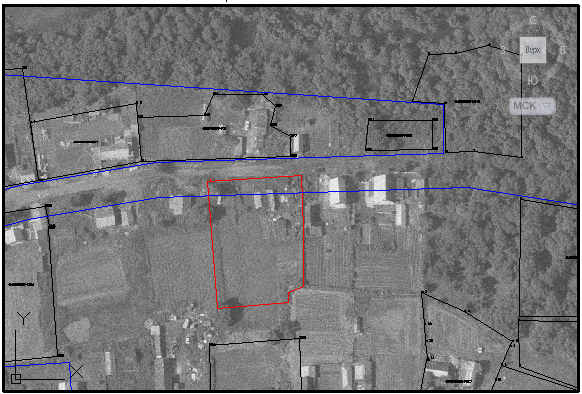 Координаты образуемого земельного участка, площадью 3000 кв. мОбозначение характерных точек границКоординаты, мКоординаты, мОбозначение характерных точек границXY1563240,961391606,742563243,88 1391655,163563216,25 1391656,194563186,761391656,225563183,991391648,066563178,391391648,497563175,601391611,74